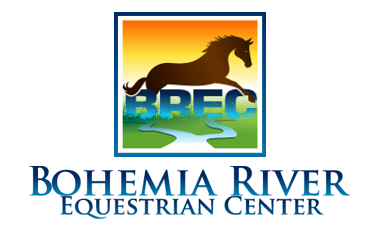 895 Middle Neck RoadWarwick, MD 21912www.brechorses.combrec895@gmail.com443-485-7979Personal InformationName:_________________________________________________________________Address:_______________________________________________________________City:_____________________  State:___________   Zip Code____________________Phone #________________________________________________________________E-mail Address__________________________________________________________Juli Hutchings Sebring		 Beginner 10:00-11:30		  Intermediate/Advanced 1:00-2:30$150  for the Hour and a half clinic$75 Due upon Registration. Checks made payable to BREC.$10 Auditing Fee payable day ofEmergency ContactsName_____________________________   Relationship__________________________Telephone_________________________ Address_______________________________Name_____________________________ Relationship___________________________Telephone_________________________ Address_______________________________